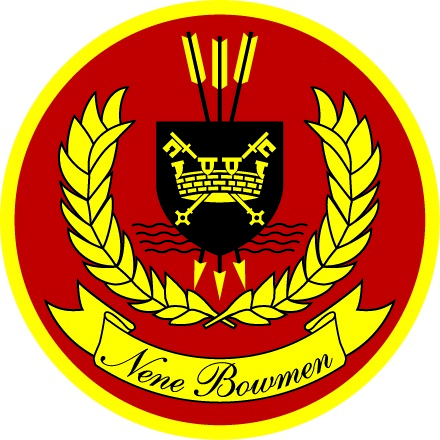 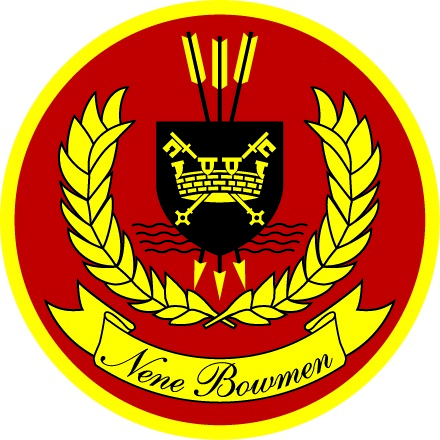 Membership Application FormI, Surname: _______________________________    	First Name/s: ___________________________________Date of Birth: ____________________________ Address: ____________________________________________________________________________________Post Code: _____________________________   	 E-Mail: _______________________________________Tel No: _______________________________	     	Mobile No: _____________________________________apply for membership of Nene Bowmen, as under, and agree to abide by the rules of Shooting and Safety Regulations should my application be successful.  The appropriate membership fee is included with this application. (Please note that Membership fees are non-returnable).Full Member (including affiliation to Archery GB, East Midlands Archery Society & Northampton County Archery Society)Senior Member (£100.00)    Under 25’s (£62.50) 	Under 18’s (£42.00)Disabled member (£62.50)Associate member (affiliated to Archery GB through another club)Senior (£55.00)   Under 25’s  (£50)  Disabled Member (£50)  Under 18’s (£31.00)  Please circle whichever is applicableName and contact telephone number of person to be contacted in case of emergency:  ___________________________________________________________________________________________If you have participated in the sport of Archery, in any form please give details overleaf. If previous GNAS member please state name of club, your number and date you left the club.In case of emergency please confirm whether you have a medical condition or disability. If so, please provide details overleaf, together with details of required medication.Juniors under the age of 16 are only accepted if accompanied by an adult.  Unaccompanied juniors will not be permitted to shoot.Your signing of this document gives consent for the Club & Archery GB to use your data under Archery GB’s Privacy policy (this document can be seen on Archery GB website)Date: ____________________		Signature of Applicant: ________________________________________									(or Parent / Guardian if under 18)BACS to sort code 54-21-38 acct # 82859078. Please use your full name as reference and email Sec you have done so.Please return the completed form to Secretary (cheques payable to ‘Nene Bowmen’ please):			Andrea Taylor			14 Kirkmeadow			Bretton			Peterborough			PE3 8JQ			E-Mail:  amt4eva95@aol.comThe Club Committee will consider your application and you will be notified of the outcome as soon as possible.Archery GBWould you like to continue to hear about our latest news including our quarterly magazine and ways in which you can support us?  If so, please tick below to let us know how you would like to hear from us.1 Magazine	Yes( )	No ( )2 Email Newsletter	Yes( )	No( )3 Third Party Communication	Yes( )	No( )We will keep your details safe, and you can unsubscribe or change your preference at https://age.Sport80.com